Formulario para ofrecer sus comentarios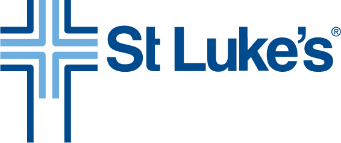 Nombre del paciente:	_________________________________________________________________Fecha de nacimiento: 	_________________________________________________________________Dirección: 	_________________________________________________________________ Teléfono: 		_________________________________________________________________Enviado por: 	_________________________________________________________________Esta inquietud es respecto a mi cuenta: ❑ Sí ❑ No Esta inquietud es respecto a la atención recibida como paciente: ❑ Sí ❑ No ¿Conversó acerca de esta inquietud con algún miembro de nuestro equipo de atención médica? ❑ Sí ❑ NoNECESITA COMPLETARQuién estuvo involucrado: _______________________________________________________Fecha cuándo ocurrió esta situación: ______________________________________________Lugar dónde ocurrió esta situación: __________________________________________Proporcione una declaración breve sobre su queja y cómo le gustaría que fuera resuelta: ________________________________________________________________________________________________________________________________________________________________________________________________________________________________________________________________________________________________________________________Al enviar este formulario a Patient Relations (Relaciones con el Paciente) en St. Luke’s Health System:Autorizo a que St. Luke’s Patient Relations haga en mi nombre, una revisión de la inquietud mencionada con anterioridad. Entiendo que Patient and Family Relations (Relaciones con el Paciente y la Familia) revisará mi expediente médico y conversará sobre mi caso con los profesionales médicos que me atendieron. Entiendo que una vez se complete la revisión, Patient and Family Relations (Relaciones con el Paciente y la Familia) proporcionará una respuesta por correo al paciente o al representante del paciente apropiado.  Firma: ________________________________________________	Fecha: ____________________Enviar a: St. Luke’s Health SystemATTN: Patient and Family Relations190 E. Bannock StreetBoise, ID 83712(208) 381-1420 o 1-800-579-0061patientrelations@slhs.org